Уважаемые коллеги. Хочу предложить Вам для постановки свою пьесу «Первый снег осени – начало весны».  Пьеса на 7 - 8 актеров. Можно играть как одноактовки. Контингент 14+. Мой адрес:298100, Россия, Республика Крым, г. Феодосия, ул. Чехова 7 кв. 8.  тел:+7(36562)-3-26-73.  м/б. + 7978 -869-07-49.Электронная адрес: eoja57@mail.ru    Жуков Анатолий Владимирович.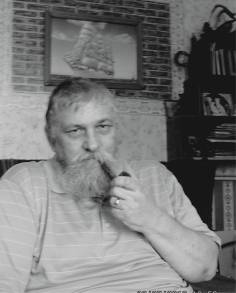 ПЕРВЫЙ СНЕГ ОСЕНИ – НАЧАЛО ВЕСНЫ.Сказка для взрослых детей.ДЕЙСТВУЮЩИЕ ЛИЦА.	Часть первая.Хозяин - добрый волшебникАНИТА - служанка гостиницыАНРИ - разбойникДама - дух диванаКабальеро - дух каминаДомовой - он же дядюшка БумДевушка - служанка в гостиницеЧасть втораяДевушка- принцесса из неоконченной сказкиПринц Харт - он же путникАдель – фаворитка принцаФайт – доверенное лицо принца.Хозяин, Дама, Кабальеро, Домовой. (Не занятые актеры с первой части, могут играть во второй).ЧАСТЬ ПЕРВАЯКартина первая. На портале вывеска гостиницы:«У ЛЕНТЯЯ». Огромная проходная комната, которая служит одновременно прихожей, залом и столовой. Мебель в комнате старая и неуклюжая. Кожаный диван с откидными подлокотниками, недалеко от него стоит стол, накрытый скатертью, спадающей до самого пола. Рядом со столом четыре расшатанных стула. Стол накрыт поверх скатерти еще одной черной скатертью, скрывающей всевозможные яства.… Давно нечищеный внутри, всеми забытый, камин. Возможно, уже с полгода он не знает огня. Рядом с камином такое же старое, как и диван, кресло. Недалеко от камина стоят огромные антикварные часы с боем. В комнате несколько окон. За одним из них видна, уходящая вдаль  дорога. Около шести дверей…. Маленькая лестница ведет на второй этаж в комнату Аниты. Видно, что гостиница не пользуется большой популярностью, возможно из-за своего названия. Всё в этом доме довольно старое, но содержится в идеальной чистоте. Это дело рук служанки гостиницы - Аниты….  Поздний вечер. Время приближается к двенадцати часам ночи. В комнате немного холодно и неуютно – осень. Слышен вой ветра за окном. Полумрак комнаты не дает возможности сразу разглядеть девушку, которая заметает в углу комнаты. Все наше внимание обращено на Хозяина. Он устроился на переднем плане и что-то пишет.ХОЗЯИН – (Обращаясь в зал.) Я хочу рассказать вам грустную сказку….Слушайте.… У самых звезд есть удивительная страна. В той стране живут забулдыги и пьяницы, поэты и мастеровые. В общем, точно такие люди, как мы.… И вот среди всего этого – шума города и ночного ветра, биения сердец и тиканья часов – жил лентяй. Не совсем обычный лентяй. ( Кланяется, оставляет публику. Обращается к Аните.) Анита! Принеси бутерброд, с маслом.… Нет, можно и с колбасой. ( Анита продолжает заниматься своим  делом, совершенно не обращая внимания на слова Хозяина). Я знаю, почему ты молчишь, ты хочешь сказать, что у нас ничего нет. Но ведь там, на полочке, в углу, там оставался небольшой кусочек. АНИТА -  Эх, Хозяин, Хозяин. (Уходит.)   Бьют часы….Все изменения погоды и времени суток отображаются за окнами./ ХОЗЯИН – Ага, полночь! Сейчас придут!  (Грохот, шум, Из камина вываливается Кабальеро. Камин вспыхивает.)КАБАЛЬЕРО – Чёрт возьми! Моей ноги здесь больше не будет. Угораздило же принять приглашение этакого лентяя. Сколько раз он обещал почистить дымоход. (Замечает Хозяина.)  А-а, это вы! Доброй ночи, милейший. Посмотрите, на кого я похож по вашей милости.ХОЗЯИН – Успокойтесь. Сегодня нельзя сориться. У меня – день рождения. (Снимает со стола черную скатерть, стол превосходно накрыт.)КАБАЛЬЕРО – Тоже мне, нашли время. (Осматривается.) Где остальная братия?ХОЗЯИН – Будут с минуты на минуту.  Из-под стола появляется Домовой.ДОМОВОЙ – Я, например, давно уже здесь.КАБАЛЬЕРО – (усаживаясь на диван). Приветствую Вас!  Голос из дивана.ДАМА – Ой! Мне больно.   Кабальеро вскакивает.ХОЗЯИН – По-моему, вы сели на Даму.  Дама появляется из дивана.КАБАЛЬЕРО – (сконфуженно). Простите, запамятовал. Вы всегда появляетесь так неожиданно.ХОЗЯИН – Вот все и в сборе. Присаживайтесь. (Приглашает всех к столу…. Стук в дверь.… Все прячутся. Входит Анита. Она несет на подносе бутерброд.)АНИТА – Мне послышались голоса? Здесь кто-то есть?ХОЗЯИН – Я совершенно один. (Забирает с подноса бутерброд.) Благодарю, моя маленькая фея. Что бы я делал без вас?АНИТА – Просто умерли бы с голода.…(Видит накрытый стол.) Вы просили бутерброд?ХОЗЯИН – Это самое лакомое блюдо. (Теснит Аниту к дивану.) Спать. Спать! Спать!!.. (Анита садится на диван.)ДАМА – Ой!АНИТА – Ай! (Резко вздрагивает, просыпается, убегает.) ДАМА – (появляется из дивана. Отходит в сторону.) Вот невезение – помяла мне оборочки.КАБАЛЬЕРО – Браво, бис! Это же надо.…(Копирует Хозяина.) Спать. Спать! Спать!!! (Разваливается на диване.)ДАМА – Ой!КАБАЛЬЕРО – (вскакивает в недоумении). Кто кричал?ДАМА – Извините, мне показалось, что вы на меня опять сели.ХОЗЯИН – Прошу к столу. (Стучит по крышке стола. Обращается к Домовому под столом.) Вам не кажется, что вы нас задерживаете? (Из-под стола задом выползает Домовой.)ДОМОВОЙ – (кивая на дверь). По-моему лучше не рисковать. (Садится на пол перед столом). С вашего позволения я – здесь.ХОЗЯИН – Пожалуйста, пожалуйста. Чувствуйте себя, как дома. (Раздает бокалы.) Друзья мои! Я собрал вас….ВСЕ – (перебивают). Поздравляем! Поздравляем!ХОЗЯИН – Нет!.. Дело в том…- Я влюбился!ВСЕ – (не сообразив, что произошло). Поздравляем! Поздравляем!ХОЗЯИН – Остановитесь! Я влюбился!.. Но если она полюбит меня….ДОМОВОЙ – Ты станешь человеком.ХОЗЯИН – Да. Я стану человеком, и на этой планете….ДОМОВОЙ – Исчезнет последний добрый волшебник.ДАМА – А как же я? Я всю жизнь ждала тебя?!КАБАЛЬЕРО – Может это можно утрясти там – наверху?..ДОМОВОЙ – Когда ты был совсем  маленьким, я качал твою колыбельку, и мы все так радовались.ДАМА – Кто она?ХОЗЯИН – Анита.ДАМА – Я превращу ее в летучую мышь.КАБАЬЕРО – Не понимаю?! Зачем волноваться. Он любит её, но она….  Стук в дверь. Все прячутся. Входит Анита.АНИТА – Путник просит приюта.ХОЗЯИН – Войди! (В комнату входит Анри, закутанный в плащ. Хозяин ему указывает на кресло у камина.) Я знал, что ты придешь. В этом мире все дороги вели тебя ко мне. 				Затемнение.Картина вторая.  Раннее утро. В кресле у камина спит Анри. Его рука лежит на эфесе шпаги. В комнату входит Дама в сопровождении Аниты. После первых слов Дамы Анри просыпается и подслушивает.ДАМА – Странное название у вашей гостиницы – «У Лентяя». Это что, для оригинальности?АНИТА – Нет, мадам. Просто мой хозяин очень ленив.ДАМА – А чем он сейчас занимается?АНИТА – В данный момент – спит, мадам. ДАМА – Пусть спит.… А ты прехорошенькая. Я подарю тебе своё жемчужное ожерелье, если ты никому не скажешь, что я здесь остановилась.АНИТА – О-о,.. мадам!  Дама с Анитой Уходят в одну из комнат. С грохотом открывается входная дверь.КАБАЛЬЕРО – В этой дыре есть хоть один живой человек? Служанка! (Появляется Анита.) Мне нужна отдельная комната. Если кто-нибудь будет меня спрашивать, меня – нет! (Бросает Аните монету.) За молчание.АНИТА – А как доложить Хозяину?КАБАЛЬЕРО – Меня нет. (Бросает еще одну монету.)АНИТА – Прошу вас!.. (Уходят.)АНРИ – (встает, озираясь по сторонам). Хорошо, что я не успел выкинуть такого трюка. (Вешает шпагу на перевязь, подходит к столу. Оглядывает его.) Неплохой ужин. 		Появляется Анита.АНИТА – Простите, я не решилась вас разбудить. Вам отведена угловая комната.АНРИ - (перебивая). Кто эти люди?АНИТА – О ком вы?АНРИ – Не притворяйтесь. Я все слышал.АНИТА – А-а, я и сама не знаю. Они отказались назвать себя. АНРИ – Моё имя….АНИТА – Анри…. Анри Люб.АНРИ – Откуда вы знаете?АНИТА - Так мне сказал Хозяин.АНРИ – Хозяин?ДАМА – (зовет). А-ни-та!АНИТА – Вы позволите? Меня зовут. (Анри кивает головой. Анита уходит.)АНРИ – Бежать! Бежать, пока не поздно.ДОМОВОЙ – (из-под стола). Ты никуда не убежишь. Это единственное место, где тебя не знают.АНРИ - Бежать!!!  Из - под стола высовывается трехпалая рука и хватает Анри за ногу. Анри кричит, пытается вырваться. В комнату входит Кабальеро.КАБАЛЬЕРО – Вы куда-то спешите? (Смотрит в окно. Рука Домового отпускает ногу Анри.) Какое прекрасное утро. Не опрокинуть ли нам по стаканчику. (Наливает.) Пейте, пейте, молодой человек. Это всего лишь ром. Обычный ром, оставшийся от ночной трапезы. Видите, бутылка только начата. Пейте! (Анри пьет.) Вы храбрый юноша и, кажется, недурны собой. Не желаете заработать несколько сотен монет? (Берет Анри за локоть, отводит в сторону, шепчутся.)АНРИ – Пять.КАБАЛЬЕРО – Четыре.АНРИ – Пять!КАБАЛЬЕРО – Будь, по-вашему. Я дам вам ещё столько же, если вы устроите всё в несколько дней.АНРИ – Не будь я Анри Люб.… Но если вы шутите. (Прикасается к эфесу шпаги.)КАБАЛЬЕРО - А вот насчет этого – не питайте надежд. Вы ещё слишком молоды.… Да, не желаете пройтись по городу? Здесь есть славные кабачки. (Вместе уходят.) Затемнение.Картина третья.  Поздний вечер. У стола сидит Хозяин, проверяет счета. Стол убран. Из комнаты постояльцев выходит Анита, в её руках поднос с остатками трапезы. На подносе лежит букет тюльпанов.ХОЗЯИН – У нас новые постояльцы, Анита?АНИТА – Да, Хозяин.ХОЗЯИН – Много?АНИТА – Трое: Молодой человек, Дама  и Кабальеро.ХОЗЯИН – Насколько я понимаю, они не выйдут к ужину.АНИТА – Нет, они попросили подать в номера….ХОЗЯИН – А откуда цветы?АНИТА – Это Анри.…(Сконфузилась.)ХОЗЯИН – Он подарил их тебе?АНИТА – Такой  воспитанный и симпатичный молодой человек. ХОЗЯИН – (берет цветы с подноса). Этого я от него не ожидал….  Анита уходит…. Из под стола появляется Домовой.ДОМОВОЙ – Ты слышал?! «Воспитанный и симпатичный». ХОЗЯИН – Слышал.ДОМОВОЙ – Я всегда говорил, что ты слишком добр.ХОЗЯИН - Не я в этом виноват,.. кто-то должен уметь прощать. Иначе невозможно растопить боль в сердце.ДОМОВОЙ – Боль в сердце, боль в сердце… Кто позаботится о твоём сердце, о твоей боли.... Я охраняю покой этого дома много лет. Тебя ещё не было, а я уже поддерживал огонь в очаге.… Ну, кому будет радостно от того, что она в тебя влюбится. Скажешь: «Раз, два, три, « и девчонка бросится тебе на шею. ХОЗЯИН – Я так не хочу. Она должна полюбить меня сама. Только тогда я буду по-настоящему счастлив.ДОМОЛВОЙ – Вот я и говорю, ты хочешь счастья себе, а остальные? Этот парнишка, который пришел к тебе в дом с черной душой, что будет с ним?ХОЗЯИН – Надо ещё немного приглядеться, а потом - переделать – это легко. Главное, не ошибиться. Людям нужно не одно добро, но и зло. Иначе они перестанут ощущать красоту жизни.ДОМОВОЙ – Тебе легко говорить, ты – бессмертный, а я – ещё каких-то тысячу лет и всё. Время – то, как бежит.ХОЗЯИН – Люблю её, люблю. Готов совершить тысячу чудес, осыпать ее звездами, разрисовать небо радугой.… Но не имею право, то, что принадлежит всем, тратить на себя.ДОМОВОЙ – Тебе легко говорить, а мне – ещё каких-нибудь тысячу лет…. Хочешь  стать человеком – стань им!  		Из-под стола вылезает Дама.ДАМА – (Домовому). Подвиньтесь, милейший.ДОМОВОЙ – Что вы делаете под моим столом?ДАМА – Подслушиваю… Женщина я или не женщина.В комнату входит Кабальеро.КАБАЛЬЕРО – Это не гостиница, а чертова дыра. Если меня будут кормить так и дальше. (Осекается, заметив остальных.) А вы что здесь делаете?ХОЗЯИН – Вот и  все в сборе, хотя я и никого не приглашал. И так, господа бытовые волшебники, что вас привело ко мне?КАБАЛЬЕРО – Лично я желал бы закончить наш праздничный ужин.ДАМА – У меня в нутрии все горит. Я тоже непрочь выпить прохладительного.ХОЗЯИН – Раз вы настаиваете…. Анита!КАБАЛЬЕРО – Нет- нет! Только не это.ДОМОВОЙ – Хотите моего домашнего? Настойка на лягушачьей печени. Помогает от радикулита.ДАМА – Бр-р, какая гадость.КАБАЛЬЕРО – А я не откажусь.Домовой достает из-под стола бутылку. Наливает.ДАМА – А-а, была-не была. (Пьет.)ДОМОВОЙ – (Хозяину). Когда ты был еще маленьким….ДАМА – Давайте играть в открытую.КАБАЛЬЕРО – Ничего, крепкая!ДАМА – Лично я не довольна сложившимися обстоятельствами.КАБАЛЬЕРО – По-моему, хороша, налей ещё.ДАМА – Да, она хороша. Я сегодня целый день, лично, наблюдала.ДОМОВОЙ – Девочка из порядочной семьи?ДАМА – Увы, её родители давно умерли.ХОЗЯИН – Я знаю.ДАМА – Есть только один дядюшка, да и тот куда-то пропал двенадцать лет назад.КАБАЛЬЕРО - (подходит к стене). Все устраивается как нельзя лучше. Смотрите, что сейчас будет. (Стена исчезает. Появляется Анри, закутанный в плащ, в его руках гитара. Он подходит к окну Аниты и начинает декламировать под гитару.)АНРИ – Есть ли звезда на небосклоне, равная тебе?   Есть ли роза в саду благоухающая, как ты?   О, улыбнись мне, Анита….   (Тысяча монет – это что-нибудь да значит.)   Твой голос похож на журчание горного родника,   Твои руки – на крылья лебедя.   О, улыбнись мне, Анита….   (Тысяча монет.)   Я прошел все страны от восхода до заката,   Я спрашивал каждого встречного, где найти мне тебя.   О, улыбнись мне Анита.В окне появляется Анита.АНИТА – Тихо. Так можно разбудить Хозяина, а он не выносит шума.… Почему я раньше вас не видела?АНРИ – Мой путь был длинным к тебе. Он шел под знаком скрещенных шпаг. АНИТА – Как вы отважны!Анри – Моя рука не знала поражений. Толпы дьяволов преграждали мне путь к тебе, о, Анита.… Но я пробился через их кольцо, И вот я здесь, и я у ваших ног…. Славно придумал.  АНИТА – Я не совсем понимаю, но мне кажется, что я тоже ждала вас.Анри – Дайте мне знак вашего расположения. Я буду его носить здесь – на сердце. Анита – Вот мой платок. (Анри берет  платок и целует ей руку.)ХОЗЯИН – Нет!.. Остановите это!КАБАЛЬЕРО – По-моему, уже поздно. Но раз ты так хочешь. (Подходит к стене, взмах руки, стена вновь появляется и скрывает Анри и Аниту, замерших в своей последней порыве.)ХОЗЯИН – (Даме). Твоих рук дело?! Ты его подговорила? (Показывает на Кабальеро.)ДАМА и КАБАЛЬЕРО – ( ретируются). Мы здесь не причем. (Исчезают.)ХОЗЯИН – (Домовому). Ты видел?ДОМОВОЙ – Я всегда говорил, что ты слишком ленив. (Прячется под стол.) Тебе никогда не удавалось сделать хоть что-то для себя. Спать пора. (Исчезает.)ХОЗЯИН – Бейте часы. Я повелеваю вам бить! (Бьют часы. Слышен нарастающий шум ветра, раскаты грома.) Пусть над миром пронесется ураган и очистит его от хлама и нечисти.… Бейте часы! Вздымай ветер морские валы, круши гнилые деревья!.. Да родится молодое и крепкое. (Все заливает красным цветом – это огонь.) Я отдаю эту ночь тебе – дух огня. Сотри с лица земли холодные сердца. Помоги отважным безумцам, всели в их души веру. Укажи путь к победе! (Всё нарастающие раскаты грома. )Затемнение.Картины четвертая.  На сцене серый сумрак, ощущение поздней осени. На переднем плане Хозяин. В глубине комнаты у камина стоит Кабальеро. На диване расположилась Дама. Домовой сидит у своего стола.ХОЗЯИН – (к зрителю). Скверная сказка.… Хотел вас развеселить.… Думал, получится немного грустная сентиментальная история, а вышло.… Пока я болел, Анри исчез, но этот прайдоха успел украсть любовь девочки. Оплёл её своей паутиной! Теперь она плачет и ждёт. Ждет и плачет.… Конечно, я сам во всем виноват. Знал же, что этот человек оставляет после себя горе и слезы…. Скверная сказка.ДОМОВОЙ – Ты по-прежнему любишь её?ХОЗЯИН – Да.ДАМА – А как же я?КАБАЛЬЕРО – Он любит её, а она….ХОЗЯИН – Вы опять здесь. Сгиньте! Я не хочу вас видеть. КАБАЛЬЕРО – Он не хочет нас видеть! Чёрт возьми! Тебе не кажется, что это уже слишком. Тоже мне, волшебник нашелся. А мы кто? Так, дым.… Вот возьму и буду делать  все тебе назло.ДАМА – Перестань, иначе я превращу тебя в крысу.ДОМОВОЙ – ( к Даме и Кабальеро). По моему, вы переборщили….КАБАЛЬЕРО – Нет, вы их послушайте! Одна готова сделать из меня хвостатое страшилище, другой обвиняет, чуть ли не в смертном грехе, а третий просто гонит. И это называются друзья.… Ну что было бы хорошего в том, если бы он стал человеком, а-а?! То-то!ХОЗЯИН – Перестаньте. (К Кабальеро.) Сделай милость, убери стену. Я хочу посмотреть, что делает Анита. (Кабальеро взмахом руки убирает стену. Комната Аниты - она занята вышивкой. Причитает.)АНИТА – Ручеёк, ты куда  бежишь, ручеёк?Соловей, ты о чем поешь, соловей?Над землей снова ночь без звезд, ночь без звезд.Без тебя жаркий летний день – зимний день.Буду ждать, буду годы ждать, ждать века.Приходи. Ты любовь моя, ты тоска.Ручеёк, ты куда бежишь, ручеёк?Соловей, ты о чем поёшь, соловей?  Полгода прошло, а от Анри – ни одной весточки. По городу ползут страшные слухи. Его называют разбойником. Говорят, что он обирает на дорогах путников… Нет!.. Это не неправда. Это не мой Анри.... Он добр и ласков. Он скорее способен дать, чем отнять. Разве может любящее сердце творить зло?!.. А если он и причинил кому-нибудь боль, то только защищая себя….ДОМОВОЙ – Бедная девочка. Она верит в него, как в Бога.ДАМА – Дитя моё, я подарю тебе жемчужное ожерелье.КАБАЛЬЕРО – Кажется , я – болван….АНИТА – Ручеёк, ты куда бежишь, ручеёк?Соловей, ты о чем поешь. Соловей? Вновь появляется стена. Анита исчезает. Но вместе  с Анитой исчезает и Хозяин. ДОМОВОЙ – (оглядывает комнату). Надо как-то помочь Хозяину. А то он совсем изведется, глядя на ее страдания.КАБАЛЬЕРО – Я не привык к жалости, но ты прав. А что если мы.… (Собирает всех в кружок, шепчутся.)ДАМА – Замечательно!ДОМОВОЙ – Замечательно, но почему сразу я?ДАМА – Да потому, что она тебя никогда не видела. А мы уже все глаза промозолили.ДОМОВОЙ – Что ж, может она и правда забудет своего Анри. Хотя он не достоин даже её мизинца.КАБАЛЬЕРО – Если бы я знал, что так все обернется, то приколол бы его в первый же вечер.ДАМА – Вы ужасно жестоки, мой друг. Надо было просто превратить его…. В таракана….ДОМОВОЙ - Кого-кого, а этих усачей не переношу. Мешают спать по ночам. Так и снуют, так и норовят чего-нибудь утянуть.… Эх, была – ни была.… Значит, завтра?ДАМА – Почему завтра? Сегодня!!ДОМОВОЙ – Но когда я успею переодеться? И потом у меня нет перчаток.…(Показывает свои трехпалые руки.) КАБАЛЬЕРО – Да-а…. Это серьезный дефект. У людей, понимаешь ли, пять пальцев…. А-а…. Пожертвую свои….ДОМОВОЙ – А как же вы? Ведь у вас….КАБАЛЬЕРО – (перебивает). У меня найдется еще пара!ДОМОВОЙ – (чтоб загладить свою бестактность). Ни пригубить ли нам по стаканчику моего домашнего за успех предприятия? КАБАЛЬЕРО – С удовольствием.ДАМА – Только у вас в номере. Заодно обговорим и все детали. (Лезут под стол.) ДОМОВОЙ – Прошу… осторожней, там ступеньки….КАБАЛЬЕРО – Мы вас ждем.ДОМОВОЙ – Да,.. что со всего этого получится, посмотрим. (Тоже залезает под стол….)В комнату входит Хозяин.ХОЗЯИН – ( к зрителям).  Ну вот, пока ходил за своей книгой, все разошлись. Наверно, это к лучшему. Некому будет задавать ненужные вопросы.… Где она, заветная страница? Нашел.… Если вы не против, я немного поработаю. (Зажигает свечу. Читает.) Ночь…. Ты подаришь ей ночь сказочных снов. Если трижды ударишь в ладони, (Бьёт в ладони.) оборвешь лепестки с поцелуя – тюльпана и сожжешь их в огне.(Обрывает лепестки с тюльпана.) Будет сниться ей самый желанный и близкий, если ночью он этой не спит.…(К зрителю.) Что приснится тебе, человек? Если день ты свой зря растранжирил. Если доброго слова и доброго дела,  и сердца своего, и души никому не отдал. Не помогут тебе лепестки поцелуя-тюльпана….(Сжигает лепестки…. В комнату входит Анита.)АНИТА – Что вы делаете, Хозяин?ХОЗЯИН – (увлекшись). Колдую помаленьку. (Понял, что это Анита.) А ты почему не спишь? (Закрывает книгу.)АНИТА – Я все время хотела спросить вас: « Почему мне так не везет? Наверно, я сделала что-то плохое, и меня надо за это наказывать? Мои родители добывали хлеб своими руками. С утра и до вечера мама и отец не разгибали спины, но в нашем котелке всегда было пусто.… Однажды отец нашел драгоценный камень, и нам показалось, что мы славно заживем.… Но сосед заявил, что отец украл у него этот проклятый камень, и его за воровство бросили в темницу. Мама не вынесла этого позора, заболела и…. А отец так и не вернулся…. Он был не виноват!ХОЗЯИН – Я знаю…. Я тогда не успел вмешаться.АНИТА – А теперь, Анри. Он же обещал, что вернется?.. Я жду, жду, а его нет и нет. (Падает Хозяину на грудь. Плачет.)ХОЗЯИН – Я люблю, Анита, милая моя, добрая Анита. Забудь этого человека. АНИТА – (утирая слезы). Я тоже люблю вас. Вы заботитесь обо мне, как родной брат. (Собирается уходить.)ХОЗЯИН – Кажется, ей сегодня не приснится сказочного сна, а я так старался.  Входит человек с двумя чемоданами. Это дядюшка Бум – переодетый Домовой. ДОМОВОЙ – Вот мы и добрались, мои стары чемоданы. (Ставит чемоданы на пол.) Теперь можно и отдохнуть.… Эй, Хозяин!ХОЗЯИН – Чем обязан, любезный? (Подходит ближе, узнаёт Домового .) Это ты?ДОМОВОЙ – Тс-с-с…. Хочу немного развеселить девочку…..ХОЗЯИН – И так, что угодно, сударь?ДОМОВОЙ – Немного вина, комнату, согреться, да, у вас не  найдется небольшой телячьей ножки? Ужасно проголодался, с дороги.ХОЗЯИН – Ну у тебя и аппетит. Смотри не переиграй. ( К Аните.) Анита, будь добра, приготовь комнату и принеси немного перекусить. Я пока угощу вином нашего гостя.АНИТА – Хорошо, Хозяин. (Уходит.)ХОЗЯИН – (берет чемоданы). Чем вы их напихали?ДОМОВОЙ – В этом – платья для Аниты, а в маленьком – броши, серьги и всякая нечисть.ХОЗЯИН – Кто же из вас такой умный?ДОМОВОЙ – (с гордостью). Мы все! Я буду ее богатым дядюшкой.ХОЗЯИН – Я уже догадался. (Входит Анита, несет еду на подносе.) АНИТА – Прошу к столу.ДОМОВОЙ – (нарочито громко.) Вот я и говорю: « Заезжаю в трактир, не был там  годков двенадцать.… Как братишку моего в крепость посадили, а жена его померла, мне на всякий случай пришлось.… (Свистит.) Зато там повезло маленько. (Стучит по чемодану.) Теперь племянницу свою ищу, наследницу единственную. Девчушка, помню, такая шустренькая была, Анитой звали, может знаете? Эх! Найду, королевой сделаю. (Хозяину.) Ты не дорого за постой возьмешь, а то у меня все общественное? АНИТА – Дядюшка?! Дядюшка Бум!?ДОМОВОЙ  - Он самый, дочка. А ты меня, откуда знаешь? АНИТА – Это же я, Анита!ДОМОВОЙ – Вот повезло старику. Я тебя третий месяц ищу, а ты, оказывается, здесь. (Обнимаются.) Ай да умница, ай да красавица! Платья немного велики будут, ну да ничего, ушьём….АНИТА – О чем  вы, дядюшка?ДОМОВОЙ – Это я так, это я о своём.… Радуюсь! Будешь ты у меня первой невестой в городе. Эй! Кто тут есть живой?! Накрывай на столы, веселиться будем! Дядюшка Бум нашел свою Аниту. ЗатемненииКартина пятая.Полдень. Дама, Домовой и Кабальеро играют в кости.ДАМА – Совершенно не ожидала, что тебя так быстро признают дядюшкой.ДОМОВОЙ – Глупая, она же не видела меня с шести лет. (Переворачивает одну кость. Кабальеро замечает.)КАБАЛЛЬЕРО – Не мухлюйте, милейший. Я ваши шуточки знаю.ДОМОВОЙ – Знаю, знаю, а у самого, небось, полные карманы костей. КАБАЛЬЕРО – Это у кого полные карманы?!Дама в это время бросает кости и тоже одну переворачивает.ДАМА – Я выиграла! Я выиграла! А ну, подставляйте ваши пустые головы.КАБАЛЬЕРО – (показывает на Домового). Пускай он первый.ДОМОВОЙ – Ну нет, извольте, первая голова должна быть ваша.КАБАЛЬЕРО – Почему это моя? (Ехидничает.) Старшим надо место уступать.ДАМА – Не спорьте. (Стукает их лбами.) Вот мы и в расчете.Домовой и Кабальеро сидят, косятся друг на друга.	ДОМОВОЙЙ – (примирительно). Сыграем еще партию?ДАМА – С удовольствием. В комнату вбегает Анита в новом платье. На шее у нее жемчужное ожерелье.АНИТА – Дядюшка, дядюшка! Как я счастлива! (Обнимает Домового.)ДОМОВОЙ – Просите, господа.АНИТА – Все спрашивают: « Анита, откуда у тебя такое замечательное платье? А что это у тебя на шее, Анита?» Я так рада, что вы нашлись. (Кружит домового.)ДОМОВОЙ – Я нашелся?!АНИТА – А я им отвечаю: «Ко мне приехал мой дядюшка Бум, он ужасно богатый. Теперь мы разыщем Анри и заживем на славу.»ДОМОВОЙ – Анри?КАБАЛЬЕРО – Глупейшая получается история.ДОМОВОЙ – Неси сюда мой небольшой чемоданчик, девочка. Я хочу еще немного побаловать тебя.Анита целует Домового в щеку и убегает в комнату, в которой поселился Домовой.ДОМОВОЙ – (сконфуженно). Лет семьсот меня никто не целовал. Знаете, я даже рад, что вы втянули меня в эту историю. Куплю рысаков и прокатимся с ветерком. О-о! Почти стихами заговорил.КАБАЛЬЕРО – Обрадовался старый дурень его, видите ли, поцеловали. Девчонка все еще любит этого пройдоху – Анри, а он….ДАМА – Может вскружить ей голову балами, кавалерами?.. Помню в молодости, какие за мной ухаживали мужчины. В комнату, как тень, проскальзывает Анри. Никто из присутствующих его не замечает.КАБАЛЬЕРО – Нет, балами ее не проймешь. Надо что-то такое….ДОМОВОЙ – Пойду, помогу девочке.Направляется в свою комнату. Дорогу Домовому преграждает Анри, в его руке шпага, за поясом кинжал. Анри приставляет шпагу к груди Домового.АНРИ – Спокойно, старик! (Дама и Кабальеро стремятся на помощь к Домовому.) Эй, вы, не двигайтесь! (К Домовому.) Скажи им, пусть побыстрей выкладывают свои кошельки, а заодно принесут и твои запасы. (Дама, Кабальеро и Домовой смеются.) Я тебя продырявлю, старая рухлядь. ДОМОВОЙ – Попробуй, если у тебя это получится.АНРИ – (Даме и Кабальеро). А ну, поживей! Я сказал, поживей! (Дама и Кабальеро продолжают смеяться.) Ах, так! (Колет Домового шпагой.)ДОМОВОЙ -  Ну вот…. Продырявил мой костюмчик.ДАМА – Если позволите, я превращу его в лягушку, и у нашего друга Домового будет, на чем настаивать свое домашнее. КАБАЛЬЕРО – Этот мальчишка уже однажды угрожал мне шпагой. Теперь мой черед. (Обнажает шпагу.) Защищайтесь, молодой нахал. (Дерутся. Кабальеро выбивает у Анри шпагу и зажимает его в угол.) Я же вас предупреждал… Вы способны победить только безоружного, да ито, если нападете из-за угла. В комнату входит Анита с маленьким чемоданчиком. Видит все происходящее.АНИТА – (кричит). Анри! Анри!Кабальеро на секунду отвлекается. Анри хватает Аниту, заслоняется ею. В его руке кинжал.	АНРИ – Если вы сделаете, хоть один шаг, чертово отродье, я убью ее.… (Берет чемоданчик.) А вот это, кажется, как раз то, что мне надо.Пятится к двери, прикрываясь Анитой…. В комнату входит Хозяин.ХОЗЯИН – Я, кажется, чуть-чуть не опоздал. (К Анри.) Остановись! (У Анри опускаются руки.) Иди в свою комнату, девочка. (Анита послушно уходит….  К Анри.) А теперь пошел вон! Анри вздрагивает, озирается, убегает.КАБАЛЬЕРО – Вот это я понимаю. Пошел вон! Браво!ДОМОВОЙ – Он унес мой старенький чемоданчик.ДАМА – Ну что ты волнуешься, бриллианты всё равно фальшивые. (Вздыхает с сожалением.) Надо было сразу превратить его в лягушку. ХОЗЯИН – Что же вы наделали, друзья. Вы убили любовь в ее сердце.КАБАЛЬЕРО – По-моему, это к лучшему….ДАМА – Теперь она поймет, что любила отвратительное жестокое существо.ДОМОВОЙ – А когда боль пройдет, у тебя появится шанс – стать человеком. Ты же хотел этого. Стук копыт. Дама смотрит в окно.ДАМА – (кричит). Анита! Анита!КАБАЛЬЕРО – (бросается к окну). В чем дело?Хозяин и Домовой  тоже кинулись к окнам, сморят на удаляющуюся в даль Аниту, когда стук копыт затихает в молчании расходятся по своим местам.ДОМОВОЙ – Глупая девчонка, бросила своего дядюшку.ДАМА – Увезла моё единственное ожерелье.КАБАЛЬЕРО – Да-а. вот это характер!ДОМОВОЙ –(Хозяину). Ну! Что ты молчишь? Скажи что-нибудь! Хочешь, я отведу стрелки часов назад, и все будет по-прежнему?ХОЗЯИН – Не надо. (Смеется.) И мы называем себя волшебниками. Кичимся мудростью! Кто из вас мог предположить, что всё будет так?.. Молчите?! Вы, прожившие тысячу лет, знаете людей?! (В зал.) Вот, он, ЧЕЛОВЕК! Со своей душой и душонкой, обирающий ближнего и отдающий, жестокий до безумия, любящий до самопожертвования.… Слышите вы, бытовые волшебники… Мы разучились жертвовать собой. Делаем то – что нас не потревожит. Позапирались в своих раковинах, вспоминаем старые подвиги!!! (Решился.) Слушай меня, Анри.… Где бы ты ни был, слушай! (Голос Хозяина становится похож на раскаты грома.) В мире есть два бога – Любовь и Добро, но жить они могут только вместе!.. Я отдаю тебе мою любовь….(Пауза.) Но быть тебе странником и душа твоя не успокоится, пока.… (Бьют  часы, перекрывают голос Хозяина)Затемнение.Картина шестая.За сценой слышно мурлыканье песенки – это Хозяин. Он выходит на сцену в домашнем фартуке, в руках тарелка и тряпка. Готовит стол для гостей. Поздний вечер.ХОЗЯИН – (к зрителям). Славные они все же ребята – мои волшебники. Что бы я делал без них? Вчера подсунули в кровать мышонка. А позавчера привели неизвестно откуда тень отца Гамлета…. Интересный старик: « Ну, какой ты, - говорит, - лентяй, если трудишься, как пчела». Так и назову «У ПЧЕЛЫ». (Меняет вывеску гостиницы.) Может клиентов будет поболее…. А все она, Анита, бросила меня, некому обо мне позаботиться.… Вот и год прошел. Год я не подхожу к своей заветной книге. Понятия не имею, что творится в мире. Все дела передал Домовому. А сам. (Показывает на фартук.) Вот, видите, хозяйничаю. (Смотрит на часы.) Скоро явятся... Вы извините меня, я только скину это обмундирование и вернусь.Уходит…. Из под стола вылезает Домовой.ДОМОВОЙ – (шепотом под стол). Кажется, ушел…. Давайте вашу руку, прелестница.ДАМА – (вылезая из-под стола). А ты больше не будешь целоваться? Отвечай! А то не вылезу.ДОМОЙ – Буду! Буду!ДАМА – Ну, ладно, так уж и быть. (Вылезает.) А где подарок? Мы забыли подарок?!ДОМОВОЙ – Успокойся, он со мной. (Достает из-под полы букет с тюльпанами и ставит их в вазу.) Как смотрится?ДАМА – (приводит себя в порядок). Расправь им лепесточки!ДОМОВОЙ – Слушай, давай, когда он придет, я прямо так и скажу…. ДАМА – Подождем!ДОМОВОЙ – Как хочешь.Слышится храп.ДАМА – Здесь кто-то есть.Шарят по комнате. На диване спит Кабальеро, укутанный плащом с головой. Домовой хочет снять с него плащ.ДАМА – Осторожней…. Если оно кусается.Домовой   срывает плащ. Кабальеро резко вскакивает, готовый и к защите и к нападению.КАБАЛЬЕРО – Че-е-рт возьми! Мне снился  такой прекрасный сон,… а вы! 		Укладывается обратно.ДАМА – Вам не кажется, что вы заняли мое законное место?! КАБАЛЬЕРО – Простите мадам, но я бы хотел досмотреть финал.ДАМА – Невежа! Разговаривать со мной в лежачем положении… Я тебе сейчас устрою!КАБАЛЬЕРО – Мадам, мадам. Я уже встал.ДАМА – То-то!.. Вы приготовили подарок нашему другу?КАБАЛЬЕРО - Да. Я хотел подарить ему гиппопотама, но произошли  некоторые трудности  с перевозкой. Поэтому я принес  музыкального сверчка. (Достает коробочку.)ДОМОВОЙ – Разрешите?КАБАЛЬЕРО – (подает коробочку). Осторожно. Надо открывать ровно на столько, чтобы он не выскочил.  		Домовой приоткрывает коробочку – звучит музыка.ДАМА – Дайте, дайте мне! (Выхватывает коробочку.) Ай!..(Коробочка падает.)КАБАЛЬЕРО – Лови его, лови!.. Я же говорил, что надо осторожнее!..Все ловят сверчка…. В комнату входит Хозяин.ХОЗЯИН – Что здесь происходит?ДОМОВОЙ – Понимаешь, она выпустила его подарок.ДАМА – Я совершенно не виновата. Я просто хотела посмотреть, какой он.ХОЗЯИН – Кто – он?КАБАЛЬЕРО – Музыкальный сверчок.ХОЗЯИН – (разжимает ладонь). Вот этот?КАБАЛЬЕРО – Как тебе это удалось?ХОЗЯИН – Но это, же мой подарок. (К Даме.) Если вас не затруднит, подайте коробочку. (Дама подает коробочку. Хозяин прячет сверчка.) Вот и славно. ДОМОВОЙ – А мы,…а мы, а…. мы с женой решили подарить тебе букет.ХОЗЯИН – Благодарю.КАБАЛЬЕРО – Когда ты женился, старый греховодник?ДАМА – Только что! (К Домовому.) Вам не кажется, что вы что-то потеряли! (Берет Домового под руку.)ДОМОВОЙ – Что?ДАМА – Меня!ДОМОВОЙ – Имею честь представить, Домовая-Диванная. (Дама кланяется.)КАБАЛЬЕРО – С меня двадцать лягушек на твое домашнее зелье.ДАМА – Ну уж нет! Он у меня будет на молочной диете. Все садятся за стол.ХОЗЯИН – Прошу вас…. Благодарю вас, друзья, благодарю за все… Ровно год назад мы так же сидели за этим столом. Тогда еще в дверь постучала Анита и сказала, что путник просит приюта. На его последних словах в комнату входит Анри, на руках у него Анита.АНРИ – И вы ему не отказали. (Все оборачиваются к двери, вскакивают.) Вы еще сказали, что ждали меня…. Я пришел. (Покачивается. Кабальеро подхватывает Аниту и укладывает ее на диван. Возле нее хлопочет Дама. Домовой усаживает Анри в кресло. Хозяин даже не шелохнулся. Анри обращается к Хозяину.) Я пришел не ради себя. (Порывается встать, его удерживает Домовой.) Анита! Анита!!!!ХОЗЯИН – (Даме). Что с ней?ДАМА – У нее больше нет сил. (Только Хозяину.) Она отдала ему свою душу. ХОЗЯИН – Книгу. Мою книгу!ДОМОВОЙ - Сейчас. (Лезет под стол, достаёт книгу.) Вот.ХОЗЯИН – Открой! (Домовой открывает книгу и отходит в сторону. Хозяин находит нужный лист, что-то читает про себя.) Все по углам!.. (Все расходятся…. К Кабальеро.) Иди к часам. (К Анри.) Встань! (Анри встаёт.) Знаешь свою вину перед ней?АНРИ – Знаю.ХОЗЯИН – Знаешь, что кроме горя ты ничего не дал людям!?АНРИ – Знаю!ХОЗЯИН – Ты должен умереть, тогда она будет жить!Захлопывает книгу. Анри молчит.ДОМОВОЙ – Это не справедливо. Ты же добрый волшебник.ДАМА – Остановись, не решай так поспешно!КАБАЛЬЕРО – Он все-таки славный малый и не трус. Хозяин будто ничего не слышит.ХОЗЯИН – Я жду ответа?..АНРИ – Я согласен!.. Только сделайте так, чтобы она все забыла. ХОЗЯИН – Она забудет все, кроме твоего последнего поцелуя…. Ты отдашь ей свою душу вместе с поцелуем.АНРИ – Будет так. Подходит к Аните, становится на колени, смотрит на неё…. Решился поцеловать.ХОЗЯИН – Остановись! (Резко, буквально откидывает Анри в сторону…. Пауза.… К Кабальеро.) Подведи часы.КАБАЛЬЕРО – (подводит часы.) Без одной  минуты двенадцать.ХОЗЯИН – (к Анри). Я сделаю это для тебя. (Обрывает лепестки с тюльпанов, обсыпает ими Аниту, опускается на одно колено, целует ее. Бьют часы. Полная темнота)Картина седьмая.Поздний, поздний вечер. В глубине комнаты спиной к залу стоит человек. Он поворачивается – это Хозяин.ХОЗЯИН – Нет, я не умер. Я же бессмертный… Главное, что Анри стал человеком. Главное, Анита - счастлива. (Стук в дверь.) Войдите! В комнату входит девушка, в руках у нее поднос, на подносе бутерброд с маслом.ДЕВУШКА – Хозяин, вы просили бутерброд с маслом?! ХОЗЯИН – Тс-с. Иди сюда. Девушка подходит к Хозяину. Он  укладывает поднос  с бутербродом на стол, сам усаживается вместе с ней на полу у стола. Достает коробочку, приоткрывает – звучит музыка. Девушка, слушает музыку, склоняет голову на его плечо. Затемнение. Только за окнами, за тремя огромными окнами, идет снег. Первый осенний снег.ЗАНАВЕС.ДЕЙСТВИЕ ВТОРОЕ.  Картина перваяРаннее утро. За столом сидит человек с бородой и длинными спадающими на плечи седыми волосами. В его руке перо, на столе несколько листков бумаги. Он что-то усердно пишет. В этом человеке трудно с первого взгляда признать Хозяина. Да, он сильно изменился, а вот его гостиница не подвластна времени. Правда в ней стало как-то неуютно и серо. В оконные проемы втиснуты три картины. На картинах изображены старые друзья Хозяина: Дама, Домовой и Кабальеро. Картины, как картины, но если приглядеться, то можно заметить, что изображение на них постоянно меняется. Дама, Кабальеро и Домовой двигаются, причем они умудряются переходить даже из одной рамы в другую…. Все их перемещения совершаются очень медленно…. И так, Хозяин что-то пишет.ГОСОЛ ХОЗЯИНА – Все изменилось, все.…Прошло лет триста или четыреста. Вместо города окружающего нашу гостиницу теперь поля и рощи, цветы и птицы…. И только дорога осталась на своем месте. Дорога это наш хлеб. Она нас кормит…. Да, вывеску я тоже вернул на место. Другое название как-то не прижилось. (Задумывается. Замирает. Вертит перед носом пером. Замечает, что рука выписывает странные па.)ХОЗЯИН – (поясняет зрителям). Это особенное перо – волшебное. Если им что-нибудь написать, то это тут же сбудется. Поэтому я записываю им только то, что уже произошло.  Ржание лошади, стук копыт. Кто-то со всей силы бьёт кулаком в закрытые ставни.ПРИНЦ ХАРТ – (голос с улицы). Хозяин! Хозяин!.. Есть тут хоть одна живая душа? День на дворе, а они позапирались, как мыши в мышеловке. (Смеётся.)ХОЗЯИН – (не спеша распрямляется). Засиделся. (Смотрит на часы.) Право, уже десять. (Кричит, обращаясь к принцу.) К вашим услугам, сударь. Дверь не заперта.ПРИНЦ ХАРТ – (входя в комнату). Я уже вошел. (Видит Хозяина.) Мышь, чистая мышь. (Смеётся.) Прикажите подать обед моей лошади и её хозяину. ХОЗЯИН – Вы либо  здешний принц, либо отъявленный негодяй.ПРИНЦ ХАРТ –  Что, меня оскорбили? (Берет одной рукой стул с явным намерением стукнуть Хозяина…. Передумывает.) А-а, впрочем.…(Усаживается за стол, смеётся.) У меня сегодня отвратительное настроение. Как это вы сказали: « Либо принц, либо негодяй?»  Неплохо… Я вас прощаю! (Скидывает со стола на пол перо и несколько исписанных листков.)ХОЗЯИН – (ловит перо и бумагу). Осторожней! Это моя новая работа… ПРИНЦ ХАРТ – (перебивает). Всё бред. Я хочу есть. Эй,.. мяса и вина побольше! Затемнение. Картина вторая.Ночь. В маленькое окошечко над дверью видно звездное небо. Горит камин. Хозяин сидит в кресле у камина греет руки.ХОЗЯИН – Холодно…. Я его сразу узнал. Он действительно принц: жестокий, самовлюблённый человек. Но человек ли он – принц Харт?Открывается потайная дверь. В комнату, как тень, проскальзывает девушка удивительной красоты. Но красота эта не живая: белые волосы, восковое лицо, белый балахон, ниспадающий до самого пола. Двигается девушка плавно и грациозно. На плечах у нее круженная накидка. Она подходит к Хозяину, закрывает ему глаза руками.ХОЗЯИН – А вот и ты, моя неоконченная сказка. Присаживайся к огню. Какие у тебя холодные руки. ДЕВУШКА – (садится на пол напротив Хозяина). Огонь, что это?..ХОЗЯИН – Горящие сердца деревьев. Умирая, они отдают нам своё тепло. ДЕВУШКА – Но ведь это жестоко – убивать. ХОЗЯИН – Это великое чудо самопожертвования.…Впрочем, ты этого еще не знаешь.ДЕВУШКА – Вы берете воду для того, чтобы пить; птицу и рыбу для того, чтобы есть; лен и хлопок для того, чтобы одеться; камень для того чтобы строить. И каждый раз, тем самым, убиваете тысячи душ,… я не хочу жить в таком мире! ХОЗЯИН – Ты права, наш мир жесток. Но мы стараемся брать только то, что необходимо. Тот же, кто берет несоизмеримо больше – дорого платит за это.ДЕВУШКА - Нет, я не хочу жить в таком мире. ХОЗЯИН – Мне ничего не стоит сделать так, чтобы ты исчезла. (Достает из кармана несколько исписанных листков.) Достаточно сжечь несколько листков. Но тем самым я убью тебя, а это одно из самых тяжких преступлений. ДЕВУШКА – Мне все равно. Я тень. Я есть, и меня нет. (Исчезает. На полу остается кружевная накидка.)ХОЗЯИН – (ей вдогонку). И всё же ты есть!..Хозяину приходит в голову какая-то новая мысль. Достав перо он, начинает делать поправки на своих листках, что-то бормоча себе под нос…. В гостиную входит принц Харт./ПРИНЦ ХАРТ – Три часа ночи. С кем разговариваем?ХОЗЯИН – Я мыслю вслух.ПРИНЦ ХАРТ – У ваших мыслей женский голос. (Шарит глазами по комнате.) Куда вы её задевали? ХОЗЯИН – Кого, принц?ПРИНЦ ХАРТ – Вашу даму. (Смотрит на шкаф.) Спрятали в шкафу?! Посмотрим.(Открывает шкаф, он пуст.) Странно.ХОЗЯИН – Это приведение, принц. Прошу вас, не пугайтесь. Мой дом кишит приведениями.ПРИНЦ ХАРТ – Вы – колдун?ХОЗЯИН – Нет. С некоторых пор я всего лишь сказочник. ПРИНЦ ХАРТ – А что это за странные картины? Омерзительные рожи.ХОЗЯИН – Это мои дальние родственники, принц.ПРИНЦ ХАРТ -  Они еще живы?ХОЗЯИН – В некотором смысле, да. ПРИНЦ ХАРТ – Завтра,…вернее сегодня, сюда прибудут мои друзья. Если нам что-нибудь не понравится,…я прикажу, разнеси это логово по кирпичику.ХОЗЯИН – Я к вашим услугам, принц…. 	Бросает перо на камин. Огонь в камине вспыхивает яркой магниевой вспышкой. Дама, Кабальеро и Домовой  в картинах оживают и спускаются в комнату. Они раскручивают принца, как волчок. Принц падает на пол. Когда он поднимается, в комнате никого нет. Бытовые волшебники в картинах на своих местах, а Хозяин исчез. Огонь в камине вновь горит ровно и спокойно.ПРИНЦ ХАРТ – (не понял, что произошло).Что это было? (Ищет Хозяина.) Удрал прохвост. (Видит столик с бутылками.) Ого! Подходящее соседство. (Берет бутылку вина и бокал. Усаживается на пол у камина. Наливает себе полный бокал. Внимательно смотрит на портреты.) Ну и рожи. За ваше здоровье, господа. (Пьет.) Интересно,… у меня такое ощущение, что вы мои, а не его родственники. Эй, Хозяин!.. Мышиный колдун. Хозяин! (Пьет….)Затемнение.Картина третья.Раннее утро. Все звуки, напевы и запахи, проникающие в комнату через открытую дверь, не разбудили принца, который спит, сидя на полу, положив голову на кресло и широко раскинув руки. Рядом с ним стоит пустая бутылка, на горлышко которой насажен бокал. С улицы доносится ржание лошадей и стук копыт подъезжающих к крыльцу.ФАЙТ – (голос). Любезнейший, у вас остановился достопочтенный принц?ХОЗЯИН – (голос). У нас, сударь.АДЕЛЬ – (голос). Возьми лошадь!.. Его высочество ждет нас?ХОЗЯИН – (голос). Не знаю, сударь.Мужчина и женщина входят в гостиницу, Хозяин идет вслед за ними. Женщина одета в мужское платье, не лишенное элегантности.Файт – Болван. Это женщина.ХОЗЯИН – Увы, кажется, это так. 	Файт и Адель, фавориты принца, осматривают комнату. Находят принца спящим. Адель хочет его разбудить.ФАЙТ – (останавливает Адель). Спокойно, малышка. (Ещё раз внимательно осматривает комнату. Брезгливо поднимает пустую бутылку с фужером.)АДЕЛЬ -  Набрался, как свинья.ФАЙТ выкидывает бутылку на улицу. Слышен звон разбитого стекла.ПРИНЦ ХАРТ – (вскакивает на ноги). Кто здесь?ФАЙТ – Кажется, мы не опоздали?!ПРИНЦ ХАРТ – А-а, это вы.АДЕЛЬ – Мы здесь, принц, и готовы вам служить по мере своих слабых сил.ПРИНЦ ХАРТ – Что случилось с остальными?ФАЙТ – Они спят, как сурки. Я думаю, их не разбудит и пушечная канонада.ПРИНЦ ХАРТ – И это мои слуги…. Повесить!ФАЙТ – С удовольствием.АДЕЛЬ – Файт, как всегда преувеличивает. (С пренебрежением.) Они просто перепились, мой принц. (Жалуется.) Некому даже было запрячь лошадей.ПРИНЦ ХАРТ – Браво!.. Значит вы своими беленькими ручками.…( Целует руку Адель.) Я в восторге.ФАЙТ – Я тоже.ПРИНЦ ХАРТ – Молчи! – сладкий язык. Нам хорошо известны твои способности. Позаботься лучше о завтраке.АДЕЛЬ – И о комнатах…. Надо же где-то переодеться.Файт кланяется и уходит.АДЕЛЬ – Харт! (Бросается ему на шею.)ПРИНЦ ХАРТ – Спокойно, спокойно… Нам совершенно некуда спешить.Усаживает Адель в кресло, сам располагается у её ног, напротив…. В комнате появляется Девушка. Она идёт к Адель и останавливается за спинкой её кресла.АДЕЛЬ – Ты ждал меня, Харт?Принц молчит. Всё его внимание обращено на Девушку.АДЕЛЬ – Что с вами, принц?ДЕВУШКА - Вы позволите мне взять мою накидку?АДЕЛЬ – (недоуменно смотрит на Девушку, потом на принца). Что ей надо?ДЕВУШКА – Моя накидка.АДЕЛЬ – (замечает накидку). Ах, простите, я не заметила. (Тянет накидку из-под себя. Накидка рвется. Подает ее Девушке.) Какая жалость, не правда ли?Входит Хозяин ХОЗЯИН – Что здесь происходит?ДЕВУШКА – Вот. (Протягивает ему половинки накидки.)Хозяин берет обе половинки, соединяет и накидка вновь целая. Он набрасывает её на плечи Девушки.ДЕВУШКА – Благодарю. (Делает несколько шагов к стене, исчезает.)АДЕЛЬ – (Хозяину). Вы фокусник?ХОЗЯИН – Немного. (Принцу.) Кушать подано, накрыто в номере. Прошу вас.Затемнение.Картина четвертая.Полдень. За окном яркий солнечный день. В гостиной одна Адель, она приводит в порядок свою прическу. Входит Файт.ФАЙТ – Я обошел вся и всё. (Осматривается.) Ни одной живой души. Принц уехал кататься, а старик его сопровождает. Странно, как в этом доме обходятся без слуг? Хозяйство в идеальном порядке: простыни чистые, обед прекрасный и за всем следит один человек.АДЕЛЬ – Вы забыли, что нам рассказал принц – он колдун.ФАЙТ – Наоборот, только об этом и думаю. Но в доме – ни пучка травы, ни черепа лошади, ни единой склянки со снадобьями, и самое главное, нет запаха серы.…(Оглядывает комнату.) Разве что, эти странные картины?.. По-моему, Харт был просто пьян.АДЕЛЬ – А Девушка? Вы нашли Девушку?ФАЙТ – Её тоже нет.АДЕЛЬ – Превосходно! Значит, мне померещилось!!ФАЙТ – Это был призрак.АДЕЛЬ – Призраки появляются ночью.ФАЙТ – Сплошной бред с этой девчонкой, Хозяином и его домом…. Надо поговорить о деле. (Берет Адель за руку.)АДЕЛЬ – Что вы от меня хотите?ФАЙТ – Не вы, а ты…. Твой любимый, твой единственный Файт просит одного – нежного сова. (Привлекает Адель к себе, целует.)АДЕЛЬ – (притворно обороняясь). Осторожней, здесь всё-таки не безопасно.ФАЙТ – Успокойся, я всё предусмотрел.АДЕЛЬ – Неужели наступит такой час, когда мы сможем быть вместе, не боясь ни чьих глаз?Волшебники в картинах настораживаются. С огромным вниманием следят за ходом их разговора.ФАЙТ – Не раньше, чем ты станешь королевой, Принц долго не продержится на троне. Он слишком любит охоту и поездки верхом.… А у нас такие горячие лошади.АДЕЛЬ – Ах, он прекрасный наездник.ФАЙТ – Ружья тоже иногда сами стреляют.... А впрочем!.. Возьми!.. (Снимает с пальца перстень, надевает его на палец Адель.)АДЕЛЬ – (сопротивляясь). Только не это.ФАЙТ – (надев перстень, сжимает Адель в объятиях). Это не страшно. Тебя никто не заподозрит. Он будет болеть несколько недель… Обычная простуда, а потом…. (Насвистывает «траурный марш».) Надо только выждать момент.АДЕЛЬ – Файт.ФАЙТ – Не бойся. Всё будет хорошо. (Вновь целует Адель.) По-моему, он от тебя без ума.АДЕЛЬ – (игриво). Ты тоже.ФАЙТ – Я – другое дело…. Я – не принц и никогда не буду им. А вот королем, вы поможете мне стать, моя королева. И чтобы дело не затянулось, устроим принцу письмецо, от дядюшки. Так, мол, и так: « По закону нашего государства ты должен быть женат до коронации». А коронация через две недели. Принц не знает, что закон отменен ещё его дедом.АДЕЛЬ – Ты умница, Файт.Файт  берет перо Хозяина, оставленное им на камине. Случайно делает пером точно такое движение, как Хозяин. Моментально на улице гаснет день. В камине ярко вспыхивает огонь. Волшебники в картинах оживают. Домовой высовывает руку из картины, хватает перо и засовывает его себе за ухо. В этот  момент всё возвращается «на круги своя» : на улице вновь день, камин потух, волшебники замерли в картине.Адель – Нас подслушивали?!ФАЙТ – Чьи это шутки, где перо? (Ищет перо…. Слышен стук копыт. Адель и Файт бросаются к окну.)ФАЙТ – Это они. (Адель убегает из комнаты.)… Ну что же принц, тем хуже для вас. Если вы узнаете, что к чему, вас не спасут, ни замки, ни стражники. Файт сумеет добиться своего. (Уходит в свою комнату.)С улицы, весь мокрый, дрожа от холода, вбегает Хозяин.ХОЗЯИН - По какому случаю светопреставление?(Оглядывает комнату, замечает перо.) Понятно. Не будут брать чужие вещи без спроса….  Раскрывает ширму, стоящую у шкафа, прячется за неё. Ширма не высокая и торс Хозяина обозрим во всей красе. Хозяин переодевается и произносит свой небольшой монолог. Выходит из-за ширмы лишь на последних словах.ХОЗЯИН – (разговаривает сам собой). Травы, звери, птицы – все чего-то хотят. Но почему никто из них не стремится подняться выше другого. В природе отсутствует мышь, которая хотела бы стать повелителем мышей. (Останавливает свой взгляд на  картине. Те наблюдают  за Хозяином очень внимательно, начиная с его прихода.) Чего уставились?.. Кругом! Вот любопытные. (Волшебники в картине нехотя поворачиваются спинами.) Так-то будет лучше. (Продолжает переодеваться.) Нет, вы только подумайте, зачем человеку власть?.. (Вдруг взрывается.) Он, видите ли, принц и ему все можно…. Семилетнего мальчугана – конем с моста…. Я тоже хорош. Сразу и не понял, что к чему. Благо, успел вытащить парнишку…. А он – молодой, сильный, красивый, стоял на берегу и смеялся, видя как я барахтаюсь, в стремнине реки…. (Волшебники в картине медленно поворачиваются и с большим любопытством слушают всё, что говорит Хозяин.) Принц, кто вселил в его душу ростки жестокости? Кто позволил им превратиться в раскидистое дерево?.. Покопаемся в старых сказках, авось что-нибудь найдём. И клянусь, чьих бы это рук ни было дело, я спасу его. Я сделаю его человеком!.. Если получится. ( На последних словах выходит из-за ширмы. На нем огромные тёплые тапочки, расписанный драконами халат и что-то типа ночного колпака. Ноги голые.… Сначала шёпотом, потом громче и громче  волшебники в картине начинают повторять все хором и в разнобой «Если получится». Шёпот переходит в крик, свист. Волшебники в картине неистово пляшут, корчат физиономии, извиваются, смеются. Хозяин застыл в недоумении посреди комнаты. Несколько мгновений этого дикого танца и полная темнота.) Картина пятая.Раннее утро. На улице идет дождь. Принц и Файт , используя всё пространство гостиной, фехтуют на шпагах. Со стороны это напоминает поединок.ПРИНЦ ХАРТ – Вы прекрасно фехтуете, Файт.ФАЙТ – Я всегда к вашим услугам, ваше высочество.ПРИНЦ ХАРТ – Благодарю. (Делает выпад, спотыкается. Файт наносит удар и прокалывает бок принцу. Принц, хватаясь за раненый бок.) Глупо! (Смотрит с нескрываемой злобой на Файта.) Ваше счастье, что все эти бездельники, от повара до палача, застряли в дороге, иначе бы вам не сносить головы.ФАЙТ – Простите принц, это ужасная случайность.(Принц покачивается. Файт подхватывает его, усаживает в кресло. Кричит.) Эй! Кто-нибудь! Принц ранен!В зал входит Хозяин и Адель. Открывается потайная дверь, в гостиную проскальзывает Девушка. Она останавливается у шкафа в таком положении, что её никто из присутствующих не видит.АДЕЛЬ – Что с вами, принц?ПРИНЦ ХАРТ – Пустяки, небольшая царапина. ХОЗЯИН – Позвольте мне. (Расстегивает на принце камзол, засовывает под камзол руку.) Да, рана хороша. Единственное, чем я могу помочь, это остановить кровь.(Вытаскивает  руку из-под камзола принца.) ПРИНЦ ХАРТ – (нетерпеливо). Так сделайте это!ХОЗЯИН – Я уже сделал.ПРИНЦ ХАРТ – Как долго она будет заживать? ХОЗЯИН – Недели две, три.… Несколько дней вам придется поваляться в постели, а потом никаких движений, особенно этой рукой. АДЕЛЬ – Но у принца через четыре дня коронация. А у нас ещё день пути. ХОЗЯИН – Коронацию придется отложить.ФАЙТ – Это невозможно!ХОЗЯИН – Что ж, тогда кто-нибудь из вас должен принять на себя этот удар шпагой.АДЕЛЬ –  Удар шпа-гой? И принц будет совершенно здоров?ХОЗЯИН – Да. Со-вер-шен-но!Все задумались.ФАЙТ – Я согласен!ХОЗЯИН – Нет, ваше желание не искрение. ПРИНЦ ХАРТ – (внимательно смотрит на Файта). Не надо волноваться, мне уже легче.АДЕЛЬ – Я бы могла, но я женщина….ДЕВУШКА – (перебивая Адель). Позвольте мне?!.. ХОЗЯИН – Ты, что здесь делаешь? Немедленно исчезни!ДЕВУШКА – Уже поздно.ХОЗЯИН – Да ты представляешь, что произойдет?!АДЕЛЬ – (перебивая Хозяина). Милочка, вы, кажется, хотите помочь нам? Вы даже не представляете, какое это великое счастье: принять на себя боль его высочества.ДЕВУШКА – Мне не будет больно, ведь меня нет.ХОЗЯИН – (отводит Девушку в сторону, говорит с ней так, чтоб слышала только она). В то-то и дело, что тебе будет больно. С твоей раны будет сочиться кровь. Ты будешь лежать несколько дней в бреду, и никто не сможет помочь тебе. Твоё тело, призрачное тело, оживёт благодаря его духу. А ведь ты не хотела жить в этом мире.ПРИНЦ ХАРТ – Сколь можно секретничать?!.. Мне плохо!ДЕВУШКА – (говорит громко, так, чтоб все слышали). Я согласна!ХОЗЯИН – На что ты согласна, глупая?!..ДЕВУШКА – Жить!..ХОЗЯИН – Я не сказал тебе самого главного,… ты полюбишь его – этого жестокого, никчемного человека. А он,…он вероятней всего, никогда не полюбит тебя.ПРИНЦ ХАРТ – Чтоб вы все треснули! Заканчивайте этот балаган. ДЕВУШКА – Вы специально меня  пугаете, чтоб я отказалась? Конечно, быть принцессой в вашей сказке – это прекрасно. Но ведь это только сказка…. (Умоляюще смотрит на Хозяина.) Я хочу жить.ХОЗЯИН – О-о, как вы непостоянны, женщины…. Я не пугал тебя, моя девочка. Просто этот человек родился не под счастливой звездой. И я пока не знаю, как ему помочь…. Ладно, будь по твоему,… но его зло останется при нем.Усиливается шум дождя. Раскаты грома. Молния. Затемнение.Картина шестая.Поздний вечер. Небо усыпано звездами и редкими облаками. В гостиную вбегает смеющаяся Адель, за ней Файт.ФАЙТ – Да, он споткнулся как уличный мальчишка, зацепившись за собственную ногу. И я моментально нанес удар.АДЕЛЬ – Это было неосторожно с вашей стороны.ФАЙТ – Если бы ты знала, как мне хотелось насадить его на этот вертел.( Прикасается к шпаге.) Редко выпадает такая удача. Жаль, ужасно жаль, что ей нельзя было воспользоваться.В гостиную входит Хозяин из комнаты принца. АДЕЛЬ – (Хозяину). Что принц?ХОЗЯИН – Спит.ФАЙТ – Превосходно.... (Хочет избавиться от Хозяина.) Лошади уже осёдланы?ХОЗЯИН – Как вы приказали.АДЕЛЬ – Через два часа в путь.ФАЙТ – Да, моя королева. (Целует руку Адель.)ХОЗЯИН – Вас совершенно не беспокоит здоровье Девушки?АДЕЛЬ – Право.… Какие пустяки. Мы пришлем ей лучшего королевского лекаря.ХОЗЯИН – Благодарю – но это ей не поможет.ФАЙТ – Как знаете. Можем и не присылать.ХОЗЯИН – Все они отъявленные шарлатаны.…Пойду напою лошадей перед дорогой.(Уходит.)АДЕЛЬ – Иди, иди, старый колдун. Хотя мы должны быть ему благодарны. Он так ловко исправил вашу оплошность.ФАЙТ – Всё идёт превосходно. По дороге мы заглянем в небольшой монастырь, это в нескольких милях от города, и мне кажется, уже сегодня вы будете принцессой.АДЕЛЬ – Я ни как не возьму в толк, куда подевались наши слуги? Вы не потравили их свои сонным зельем?ФАЙТ – Живы - живёхоньки. Они спали ровно столько, сколько нам было нужно. Теперь ожидают нас у монастыря.АДЕЛЬ – Как принц отнёсся к письму от своего дядюшки?ФАЙТ – Он не заметил подлога. Теперь у него одна забота, сделать вас владычицей своего сердца. Не зря же вы строили ему глазки. Да и вся эта затея с исчезнувшими слугами тоже что-нибудь да стоила. Рядом с ним остались только самые «верные», самые «преданные».АДЕЛЬ – (закрывает рот Файта рукой). Вы умница, Файт. Разрешаю себя поцеловать. (Целуются…. В комнату с улицы возвращается Хозяин.)ХОЗЯИН – Простите. (Файт отскакивает в сторону от Адель.) Лошади готовы к дороге.В гостиную входит Принц Харт, на последних словах Хозяина.ПРИНЦ ХАРТ – Великолепно, в путь. Время не ждёт! (Обращаясь к Адель.) Вас, моя милая, ждут приятные неожиданности.… В путь!АДЕЛЬ – Я всегда к вашим услугам, ваше высочество. (Принц берет Адель под руку, они выходят из гостиницы.)ФАЙТ – Прощай, колдун. Это тебе за услуги. (Бросает на стол кошелек с монетами. Уходит.)ХОЗЯИН – Счастливой дороги, «благородные господа». (Берет кошелек с монетами, смотрит на картину.) Эй, вы истуканы. Это вам за моё перо.Высыпает деньги на стол. Волшебники в картине оживают, бросаются к столу с одним словом: Золото, золото….» Расхватывают  деньги  и разбредаются кто куда. На бархатном сукне стола лежит белоснежное перо. Оно начинает светиться.Затемнение.Картина седьмая.В гостиную, освещенную  каким-то серым, невзрачным светом входит Хозяин. Он на ходу пишет и читает то, что написал. По мере того, как он прочитывает то, что он написал, на сцене происходит то, что он говорит.ХОЗЯИН – Поздний вечер. (Притухает свет.) На улице идёт дождь. (Слышен шум дождя.) Ставни закрыты. (Ставни закрываются.) В камине горит огонь. (Огонь в камине ярко вспыхивает…. Хозяин с удовольствием оглядывает комнату.) Славные получаются странички. Ещё несколько сцен и сказка будет закончена. Интересно, как мне удастся распутать этот узловатый клубок. (Записывает и торжественно произносит.) Входит Девушка!В комнату входит Девушка. Она очень красива, изящно и со вкусом одета. На её плечах белая накидка, на талии домашний передник. Щёки алые, движения мягкие, плавные. От неё веет добром и теплом. Хозяин смотрит на неё, завороженный её красотой и молодостью.ДЕВУШКА – Вы звали меня? ХОЗЯИН - …Я такого не писал.…(Опомнился.) Да,… будь так добра, приготовь ужин. ДЕВУШКА – Хорошо. (Поворачивается, чтобы уйти.)ХОЗЯИН – Нет! Нет…. Всё не так. Всё не то! (Рвёт исписанный листок и бросает его в камин. Гостиная приобретает свой естественный вид.)ДЕВУШКА – (повернувшись). Что случилось, вы отменяете ужин?ХОЗЯИН – Да!.. То есть, нет! Ужин?.. Ужин оставим! (Садится к столу, вновь начиает писать. Девушка, посмотрев на него, на цыпочках уходит.… Пока Хозяин пишет, несколько раз за окном мелькают молнии и разносятся раскаты грома, больше похожие на артиллерийскую канонаду. Хозяин с удовольствием смотрит в открытое окно.) Превосходно! И так, всё готово. Начнем!.. Метель. (За окном начинает дико завывать метель.) Ставни закрыты. ( Ставни с грохотом закрываются.) Поздний вечер. (Свет притухает.) В камине горит огонь. (Вспыхивает огонь  в камине.) Стук в дверь. (Стучат.) Войдите!  Дверь открывается, огонь в камине вспыхивает ярче. Волшебники в картине подались вперед навстречу вошедшему. С этого момента  они внимательно наблюдают за все, что происходит в гостиной. В гостиную входит путник – это принц Харт. Он закутан в неимоверно большой и грязный плащ, с капюшоном, который скрывает его лицо. На его руках драные перчатки, за поясом спрятан кинжал. В полумраке комнаты и одежде нищего его спокойно можно принять за  старика.ПРИНЦ ХАРТ – (оглядев комнату, обращается к Хозяину). Вы разрешите погреться у вашего огня? На улице ужасный холод и волки….ХОЗЯИН – Да, вы правы, в это время года всегда морозит.... Там, в углу есть скамеечка, воспользуйтесь ей, и вы сможете сесть к самому камину. ПРИНЦ ХАРТ – Благодарю…. Скамеечка, так скамеечка. (Берет скамеечку присаживается у огня.)ХОЗЯИН – (с маленького столика на большой переносит обеденные принадлежности, плюс графинчик и фужеры). Я смотрю, вы истоптали не одну пару обуви, исходив наши края из конца в конец. Как вы думаете, Земля, круглая?ПРИНЦ ХАРТ – Я не так много исколесил, вернее, исходил дорог, чтобы истрепать десяток башмаков. Одно могу вам сказать: «Вся наша жизнь – замкнутый круг. Почему же Земле, в таком случае, не быть круглой?!»ХОЗЯИН – О-о, вы философ.ПРИНЦ ХАРТ – Пока нет, но чувствую, что скоро им стану.В гостиную входит Девушка.ДЕВУШКА – (обращаясь к Хозяину). Всё готово. Можно ужинать.ХОЗЯИН – Я думаю, еды хватит на троих?ДЕВУШКА – (замечает путника, кланяется ему. Харт смотрит на неё, как зачарованный. Девушка, ни капли не смутившись, обращается к Хозяину). Это призрак, или человек?ХОЗЯИН – Судя по тому. Что он замёрз, это всё-таки человек. ДЕВУШКА – Тогда всё в порядке. Ужина хватит и на четверых. (Подходит к стене, открывает потайную дверцу, соединяющую гостиную с кухней и достает оттуда всевозможные блюда. Ставит их на стол.)ХОЗЯИН – Я больше никого не жду. (Обращаясь к путнику.) Прошу вас.Принц Харт садится за стол, не снимая плаща и не скидывая с головы капюшона. Но снимает с рук перчатки. На его руке тот самый перстень, который Файт надел на палец Адель. Девушка внимательно смотрит на этот перстень. Хозяин глянул только мельком.ДЕВУШКА – О-о, вы не так бедны, как кажется на первый взгляд. Это целое состояние.ПРИНЦ ХАРТ – Всё, что мне осталось от прежней жизни, и я не собираюсь его продавать.ХОЗЯИН – А с чего вы взяли, что мы собираемся его купить у вас?ПРИНЦ ХАРТ – Мне нечем заплатить за ваше гостеприимство.ДЕВУШКА – Оставьте перстень себе, тем более, что он очень тяжел.ПРИНЦ ХАРТ – Что я смогу сделать для вас?ДЕВУШКА – В  вашей груди бьется благородное сердце. Я думаю, вы не посмеётесь над бедной девушкой. Я скажу вам то, что девушка не смеет говорить первой…. Если вы когда-нибудь встретите человека по имени Харт….ПРИНЦ ХАРТ – Я знал одного принца с таким именем. Потом он стал королём.ДЕВУШКА – Скажите ему, что я люблю его. (Принц Харт на мгновение выпрямляется. Глаза Девушки встречаются с его  глазами.) Это – вы?!ПРИНЦ ХАРТ – (прячется под своим капюшоном). Вы ошиблись!.. Хотя я тоже когда-то принадлежал к знатному роду.ХОЗЯИН – Тебе померещилось, детка. Ты слишком много думаешь о нём…. Пересядем к огню…. Я расскажу вам одну поучительную историю. Она немного касается тебя, моя девочка. (Обращается к принцу.) Надеюсь, вам тоже будет интересно. (Усаживает Девушку в кресло, накрывает её пледом. Принц располагается на скамеечке у камина.)…Это было давно, так давно, что вряд ли кто-нибудь помнит те времена. Тогда еще были живы эти истуканы. (Показывает на портрет. Волшебники в портрете принимают свои обычные позы, но, увы, не на долго. Они жадно ловят каждое слово Хозяина и буквально высовываются из картины.) О-о, как они были злы. Сеять вражду между людей – было их любимым занятием. Их идолом, их божеством стало золото, и его у них было предостаточно. Но если бы они завладели всеми сокровищами мира, это ничего бы им не дало. Потому, что жизнь, как и любовь нельзя купить…. А ведь когда-то они были приличными добрыми бытовыми волшебниками. И мы даже дружили…. Сначала они поссорились. Потом начали строить козни друг другу, а потом втянули в свой конфликт весь мир. Однажды мне удалось заманить их в эту картину, теперь они живут в ней…. Наконец-то они померились между собой и я единственный человек против кого они воюют…. ( Прикасается к плечу Девушки.)ПРИНЦ ХАРТ – Она спит.ХОЗЯИН – Я знаю. Мне бы не хотелось, чтоб она слышала последнюю часть этой сказки.… И так, я считал, по глупости, что освободил мир от грязи и нечестии, но то, что они посеяли, увы, прижилось в сердцах людей.ПРИНЦ ХАРТ – Всё, что вы говорите, довольно интересно, но какое отношение имеет ко всему этому – Девушка?ХОЗЯИН – Не спешите, принц. (Принц берется за рукоятку кинжала, спрятанного под плащом.) У-у- успопокойтесь, вам не придётся обнажить кинжал.ПРИНЦ ХАРТ – Да, это я, принц Харт, король Харт _ свергнутый с престола, но клянусь, ваша физиономия займет достойное место  в этой галерее. (Волшебники начинают вытягивать руки из картины, чтоб схватить Хозяина.)ХОЗЯИН – Что ж, всё может быть…. А пока ответьте мне на один вопрос: «Где вы родились?»ПРИНЦ ХАРТ – Перестаньте паясничать!ХОЗЯИН – В один из слякотных осенних дней ваши родители возвращались к себе в замок, но карету занесло на повороте и опрокинуло. Вашей матушке стало плохо, она уже восемь месяцев носила вас под сердцем…. Если вы заметили, в округе никто не живёт кроме меня. Так что, остановиться можно было только здесь.… Я отсутствовал, но это, ни капли не смутило вашего родителя…. В камине развели огонь, вызвали придворного лекаря,…но не успел он переступить порог этого дома, как вы появились на свет…. А через несколько часов королева умерла…. Тело её вынесли в соседнюю комнату – вас оставили лежать здесь – в этом кресле.ПРИНЦ ХАРТ – Что-то подобное мне рассказывали.ХОЗЯИН – Я забыл вам сказать, что эти идолища оживают в тёмное время суток. Днем они подчиняются мне….Так вот….тогда была ночь.ПРИНЦ ХАРТ – Не тяните!ХОЗЯИН – На твоём правом плече чёрное пятно. Это их метка.(Принц срывает с себя плащ, оголяет правое плечо.) Они отравили твою душу своей кровью. Каждый из них дал по капле.ПРИНЦ ХАРТ – (смотрит на своё плечо, начинает смеяться). Я не верю вам, ни одному вашему слову. Вам не дано было знать…ХОЗЯИН – (перебивая). А сказки?!.. Если их внимательно читать, они расскажут обо всём.ПРИНЦ ХАРТ – Почему же они не рассказали вам, что меня свергнут с престола.ХОЗЯИН – Это моя работа. Я поднял народ против вас.ПРИНЦ ХАРТ – (не слушает Хозяина, вернее не хочет его слышать). А покушения? Меня пытались убить, отравить. Почему вы не предупредили меня, если знали?ХОЗЯИН – Я ждал, когда одно зло уничтожит другое.ПРИНЦ ХАРТ – Вот! (Показывает перстень.) Это всё, что осталось от заговорщиков. Не они, я посмеялся над ними, когда они корчились на костре.ХОЗЯИН – На несколько крыс стало меньше.ПРИНЦ ХАРТ – За что вы меня ненавидите?ХОЗЯИН – Ты их порождение. (Показывает на картину.) Сеятель зла и несчастья. Они сделали всё, чтобы ты стал на моём пути. Хотели доказать, что мне тебя не переделать. У тебя слишком холодное сердце и расчетливый ум…. Но есть один способ.ПРИНЦ ХАРТ – Да, я горжусь своим холодным сердцем и расчетливым умом…. Но, кажется, я в чем-то просчитался.…(Делает примирительный вид.) Что ж, выпьем за вашу жизнь. (Высыпает из перстня в бокал яд.)ХОЗЯИН – Выпьем,… тем более, что я ухожу…. Всё, что есть в этом доме, принадлежит тебе. (Открывает шкаф, берет с полки книгу. Читает название.) Удивительные и обычные сказки. (Кладет книгу на стол перед принцем. Достает из шкафа стопку листов и волшебное перо. Бумагу кладет на книгу.) Всё, чем богат. (Перо держит в руках.) Вот это – волшебное перо. Не пользуй его, куда зазря. 	Во время разговора Хозяин заходит за спину принца. Вдруг резко хватает его за шею и наносит укол пером в черное пятно и тут же прикрывает его рукой. Принц вскрикивает от боли. Яркие вспышки света. Волшебники в картине извиваются, корчатся в судорогах, дико вопят. Шум дождя, гром и молния, завывание метели – всё сливается, все образует единый водоворот…. Когда все стихает, полотно оказывается пустым. Вернее это теперь не полотно, а окно, за которым расстилается бескрайняя снежная равнина, залитая лунным светом. В небе видны огромные звезды. Серый, неясный свет комнаты сменился на приятный сказочно-красочный свет. Все изменилось. Изменился и принц… Хозяин отнимает руку от раны, которую нанес принцу. Его рука в крови. Достает платок с кармана, вытирает руку.ХОЗЯИН – Это был единственный способ спасти вас. Простите, что так неуклюже. Вот ваше перо. (Кладет перо на стол.)ПРИНЦ ХАРТ – ( смотрит вокруг так, как будто все видит впервые). Что произошло?ХОЗЯИН – Ничего страшного. Закончилась еще одна сказка…. Ты стал – человеком….(Видит, что Харт его не понимает.) К тебе вернулась доброта.ПРИНЦ ХАРТ – (осматривает внимательно комнату. Его взгляд останавливается на Девушке. Принц поражен её красотой). Кто это? (Вспоминает.) Она…. Она сказала, что… любит меня? Она…ХОЗЯИН – (перебивает). Она спасла тебя от раны. Теперь ты понимаешь, какая трудная роль была ей отведена во всей этой истории. Береги её. Она еще слишком слаба.ПРИНЦ ХАРТ – (смотрит на огромное окно). Куда делась картина?ХОЗЯИН – Она исчезла и надеюсь навсегда.… Я же говорил – зло не может жить вечно.ПРИНЦ ХАРТ – Благодарю вас. Пока не знаю за что, но благодарю.ХОЗЯИН – Мне пора. Выпьем на дорогу. (Берёт бокал с ядом и пьет.) ПРИНЦ ХАРТ – Остановитесь!!!ХОЗЯИН – Не бойся, дружище. Для меня это что-то вроде снотворного. Допивает бокал. Окровавленный платок бросает в огонь. Огонь в камине ярко вспыхивает, стена комнаты исчезает. Хозяин выходит из дома через исчезнувшую /Раскрытую./ стену и идёт вдаль по снежной пустыне. Принц некоторое время смотрит ему вслед, потом хватает перо и начинает быстро писать и бормотать, то, что только, что написал….Теперь, там, где идет Хозяин, появляются цветы, разгорается солнечный день. Над его головой шелестит молодая, зеленая листва, слышны удивительно – чистые голоса птиц. Чем дальше уходит Хозяин, тем больше и больше нарастает весенний шум.ДЕВУШКА – (проснулась. Удивленно смотрит на раскрытую стену, погасший камин, на невообразимое буйство красок и голосов). Что слу – чи - лось?!ПРИНЦ ХАРТ – Весна. ( Кричит.) Вес-на-а-а!